附件2：罗湖区政府信息依申请公开处理流程图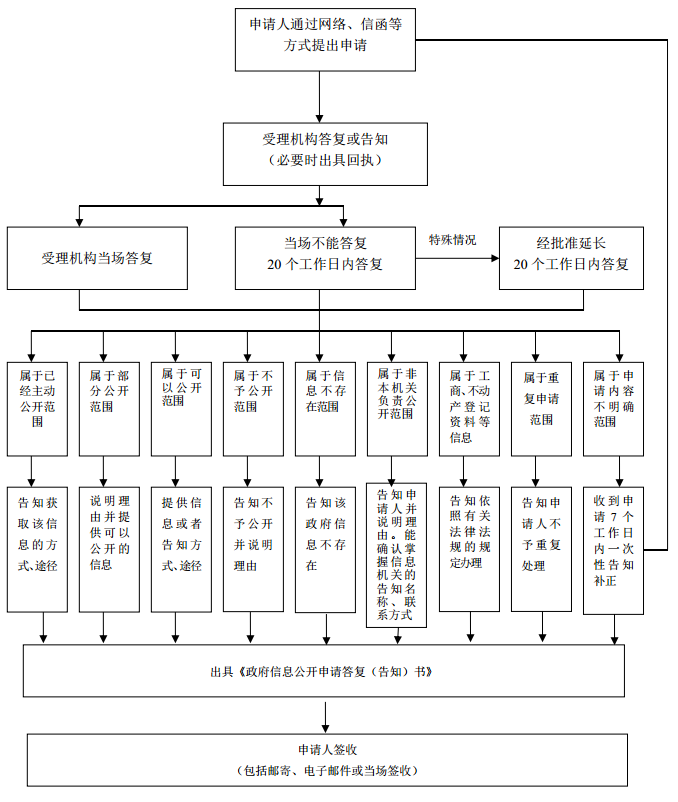 